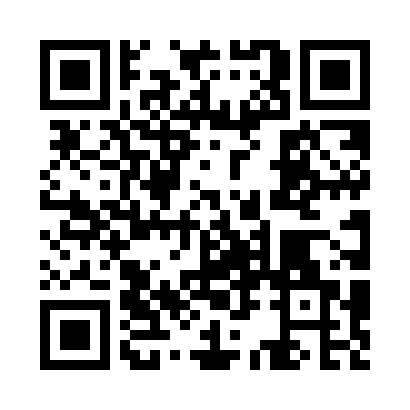 Prayer times for Jolley, Iowa, USAMon 1 Jul 2024 - Wed 31 Jul 2024High Latitude Method: Angle Based RulePrayer Calculation Method: Islamic Society of North AmericaAsar Calculation Method: ShafiPrayer times provided by https://www.salahtimes.comDateDayFajrSunriseDhuhrAsrMaghribIsha1Mon4:015:461:235:279:0010:442Tue4:025:461:235:279:0010:443Wed4:035:471:235:278:5910:444Thu4:045:481:235:278:5910:435Fri4:045:481:245:278:5910:426Sat4:055:491:245:278:5910:427Sun4:065:491:245:278:5810:418Mon4:075:501:245:278:5810:409Tue4:085:511:245:278:5710:4010Wed4:105:521:245:278:5710:3911Thu4:115:521:255:278:5610:3812Fri4:125:531:255:278:5610:3713Sat4:135:541:255:278:5510:3614Sun4:145:551:255:278:5510:3515Mon4:155:561:255:278:5410:3416Tue4:175:561:255:278:5310:3317Wed4:185:571:255:268:5210:3218Thu4:195:581:255:268:5210:3019Fri4:215:591:255:268:5110:2920Sat4:226:001:255:268:5010:2821Sun4:236:011:255:268:4910:2722Mon4:256:021:255:258:4810:2523Tue4:266:031:255:258:4810:2424Wed4:286:041:255:258:4710:2325Thu4:296:051:255:258:4610:2126Fri4:306:061:255:248:4510:2027Sat4:326:071:255:248:4410:1828Sun4:336:081:255:248:4310:1729Mon4:356:091:255:238:4110:1530Tue4:366:101:255:238:4010:1431Wed4:386:111:255:238:3910:12